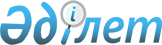 "2012-2014 жылдарға арналған аудандық бюджеті туралы" Жалағаш аудандық мәслихатының 2011 жылғы 20 желтоқсандағы N 51-1 шешіміне өзгерістер мен толықтырулар енгізу туралы
					
			Күшін жойған
			
			
		
					Қызылорда облысы Жалағаш аудандық мәслихатының 2012 жылғы 23 сәуірдегі N 5-2 шешімі. Қызылорда облысының Әділет департаментінде 2012 жылы 03 мамырдағы 10-6-210 тіркелді. Шешімнің қабылдау мерзімінің өтуіне байланысты қолдану тоқтатылды (Қызылорда облысы Жалағаш аудандық мәслихатының 2013 жылғы 24 қаңтардағы N 321 хаты)      Ескерту. Шешімнің қабылдау мерзімінің өтуіне байланысты қолдану тоқтатылды (Қызылорда облысы Жалағаш аудандық мәслихатының 2013.01.24  N 321 хаты).      РҚАО ескертпесі:

      Мәтінде авторлық орфография және пунктуация сақталған.

      Қазақстан Республикасының 2008 жылғы 4 желтоқсандағы Бюджет кодексінің 109-бабына, "Қазақстан Республикасындағы жергілікті мемлекеттік басқару және өзін-өзі басқару туралы" Қазақстан Республикасының 2001 жылғы 23 қаңтардағы Заңының 6-бабына, "Нормативтiк құқықтық актiлер туралы" Қазақстан Республикасының 1998 жылғы 24 наурыздағы Заңына және "2012-2014 жылдарға арналған облыстық бюджет туралы" Қызылорда облыстық мәслихатының 2011 жылғы 6 желтоқсандағы N 330 шешіміне өзгерістер мен толықтырулар енгізу туралы" Қызылорда облыстық мәслихатының 2012 жылғы 5 сәуірдегі N 28 шешіміне сәйкес Жалағаш аудандық мәслихаты ШЕШЕМІЗ:



      1. "2012-2014 жылдарға арналған аудан бюджеті туралы" Жалағаш аудандық мәслихатының 2011 жылғы 20 желтоқсандағы N 51-1 шешіміне (нормативтік құқықтық кесімдерді мемлекеттік тіркеу Тізілімінде N 10-6-200 болып тіркелген, "Жалағаш жаршысы" газетінің 2012 жылғы 11 қаңтардағы N 2-3, 2012 жылғы 14 қаңтардағы N 4, 2012 жылғы 18 қаңтардағы N 5 сандарында жарияланған) мынадай өзгерістер мен толықтырулар енгізілсін:



      1-тармақ жаңа редакцияда жазылсын:

      "1. 2012-2014 жылдарға арналған аудан бюджеті тиісінше 1, 2, 3- қосымшаларға сәйкес, оның ішінде 2012 жылға мынадай көлемде бекітілсін:

      1) кірістер – 4 559 167 мың теңге, оның ішінде:

      салықтық түсімдер – 881 991 мың теңге;

      салықтық емес түсімдер – 3 857 мың теңге;

      негізгі капиталды сатудан түсетін түсімдер – 3 719 мың теңге;

      трансферттер түсімі – 3 669 600 мың теңге;

      2) шығындар – 4 587 945 мың теңге;

      3) таза бюджеттік кредиттеу – 100 356 мың теңге;

      бюджеттік кредиттер – 107 078 мың теңге;

      бюджеттік кредиттерді өтеу – 6 722 мың теңге;

      4) қаржы активтерімен операциялар бойынша сальдо – 0;

      қаржы активтерін сатып алу – 0;

      мемлекеттің қаржы активтерін сатудан түсетін түсімдер – 0;

      5) бюджет тапшылығы (профициті) – -97 964 мың теңге;

      6) бюджет тапшылығын қаржыландыру (профицитін пайдалану) – 97 964 мың теңге;

      қарыздар түсімі – 106 788 мың теңге;

      қарыздарды өтеу – 9 114 мың теңге;

      бюджет қаражатының пайдаланылатын қалдықтары – 31 460 мың теңге.".



      4-тармақ алынып тасталсын.

      мынадай мазмұндағы 3-2 тармақпен толықтырылсын:

      "3-2. 2012 жылға арналған аудан бюджетіне облыстық бюджеттің қаражаты есебінен төмендегі көлемде ағымдағы нысаналы трансферттер қаралғаны ескерілсін:

      "Жергiлiктi өкiлеттi органдардың шешiмі бойынша мұқтаж азаматтардың жекелеген топтарына әлеуметтiк көмек" бюджеттік бағдарламасына 7 313 мың теңге;

      "Мәдени- демалыс жұмысын қолдау" бюджеттік бағдарламасына 101 922 мың теңге.



      мынадай мазмұндағы 4-3 тармақпен толықтырылсын:

      "4-3. 2012 жылға арналған аудан бюджетіне облыстық бюджеттің қаражаты есебінен төмендегі көлемде нысаналы даму трансферттер қаралғаны ескерілсін:

      Жалағаш кентінде тұрғын үйлерге ауыз су құбырлары желілерінің құрылысына 14 342 мың теңге.



      мынадай мазмұндағы 1-7 тармақпен толықтырылсын:

      "1-7. "Бюджеттік кредиттерді өтеу" санаты бойынша:

      "Жеке тұлғаларға жергілікті бюджеттен берілген бюджеттік кредиттерді өтеу" ішкі сыныбынан 1 мың теңге қысқартылсын;

      "Ауданның (облыстық маңызы бар қаланың) қаржы бөлімі" деген бюджеттік бағдарлама әкімшісі бойынша:

      "Жергiлiктi атқарушы органның жоғары тұрған бюджет алдындағы борышын өтеу" деген бюджеттік бағдарламадан 1 мың теңге қысқартылсын.".



      аталған шешімнің 1, 4-қосымшалары осы шешімнің 1, 2- қосымшаларына сәйкес жаңа редакцияда жазылсын.



      2. "2012-2014 жылдарға арналған аудан бюджеті туралы" Жалағаш аудандық мәслихатының 2011 жылғы 20 желтоқсандағы N 51-1 шешіміне өзгерістер мен толықтырулар енгізу туралы" Жалағаш аудандық мәслихатының 2012 жылғы 13 қаңтардағы N 52-1 шешімінің (нормативтік құқықтық актілерді мемлекеттік тіркеу Тізілімінде N 10-6-202 болып тіркелген, "Жалағаш жаршысы" газетінің 2012 жылғы 08 ақпандағы N 11 санында жарияланған) 1-тармағы мынадай редакцияда жазылсын:



      "1. "2012-2014 жылдарға арналған аудан бюджеті туралы" Жалағаш аудандық мәслихатының 2011 жылғы 20 желтоқсандағы N 51-1 шешіміне (нормативтік құқықтық актілерді мемлекеттік тіркеу Тізілімінде N 10-6-200 болып тіркелген, "Жалағаш жаршысы" газетінің 2012 жылғы 11 қаңтардағы N 2-3, 2012 жылғы 14 қаңтардағы N 4 сандарында жарияланған) мынадай өзгерістер мен толықтырулар енгізілсін:



      1-тармақ жаңа редакцияда жазылсын:

      "1. 2012-2014 жылдарға арналған аудан бюджеті тиісінше 1, 2, 3-қосымшаларға сәйкес, оның ішінде 2012 жылға мынадай көлемде бекітілсін:

      1) кірістер – 4 397 071 мың теңге, оның ішінде:

      салықтық түсімдер – 786 991 мың теңге;

      салықтық емес түсімдер – 3 529 мың теңге;

      негізгі капиталды сатудан түсетін түсімдер – 3 719 мың теңге;

      трансферттер түсімі – 3 602 832 мың теңге;

      2) шығындар – 4 394 679 мың теңге;

      3) таза бюджеттік кредиттеу – 92 784 мың теңге;

      бюджеттік кредиттер – 99 507 мың теңге;

      бюджеттік кредиттерді өтеу – 6 723 мың теңге;

      4) қаржы активтерімен операциялар бойынша сальдо – 0:

      қаржы активтерін сатып алу - 0;

      мемлекеттің қаржы активтерін сатудан түсетін түсімдер – 0;

      5) бюджет тапшылығы (профициті) – -90 392 мың теңге;

      6) бюджет тапшылығын қаржыландыру (профицитін пайдалану) – 90 392 мың теңге:

      қарыздар түсімі – 99 507 мың теңге;

      қарыздарды өтеу – 9 115 мың теңге;

      бюджет қаражатының пайдаланылатын қалдықтары – 0.".



      3. "2012-2014 жылдарға арналған аудан бюджеті туралы" Жалағаш аудандық мәслихатының 2011 жылғы 20 желтоқсандағы N 51-1 шешіміне өзгерістер мен толықтырулар енгізу туралы" Жалағаш аудандық мәслихатының 2012 жылғы 13 ақпандағы N 2-2 шешімінің (нормативтік құқықтық актілерді мемлекеттік тіркеу Тізілімінде N 10-6-204 болып тіркелген, "Жалағаш жаршысы" газетінің 2012 жылғы 29 ақпандағы N 19-20 және 2012 жылғы 3 наурыздағы N 21 санындарында жарияланған) 1-тармағы мынадай редакцияда жазылсын:



      "1. "2012-2014 жылдарға арналған аудан бюджеті туралы" Жалағаш аудандық мәслихатының 2011 жылғы 20 желтоқсандағы N 51-1 шешіміне (нормативтік құқықтық актілерді мемлекеттік тіркеу Тізілімінде N 10-6-200 болып тіркелген, "Жалағаш жаршысы" газетінің 2012 жылғы 11 қаңтардағы N 2-3, 2012 жылғы 14 қаңтардағы N 4, 2012 жылғы 18 қаңтардағы N 5 сандарында жарияланған) мынадай өзгерістер мен толықтырулар енгізілсін:



      1-тармақ жаңа редакцияда жазылсын:

      "1. 2012-2014 жылдарға арналған аудан бюджеті тиісінше 1, 2, 3-қосымшаларға сәйкес, оның ішінде 2012 жылға мынадай көлемде бекітілсін:

      1) кірістер – 4 215 283 мың теңге, оның ішінде:

      салықтық түсімдер – 786 991 мың теңге;

      салықтық емес түсімдер – 3 532 мың теңге;

      негізгі капиталды сатудан түсетін түсімдер – 3 719 мың теңге;

      трансферттер түсімі – 3 421 041 мың теңге;

      2) шығындар – 4 244 061 мың теңге;

      3) таза бюджеттік кредиттеу – 140 331 мың теңге;

      бюджеттік кредиттер – 147 054 мың теңге;

      бюджеттік кредиттерді өтеу – 6 723 мың теңге;

      4) қаржы активтерімен операциялар бойынша сальдо – 0:

      қаржы активтерін сатып алу – 0;

      мемлекеттің қаржы активтерін сатудан түсетін түсімдер – 0;

      5) бюджет тапшылығы (профициті) – -137 939 мың теңге;

      6) бюджет тапшылығын қаржыландыру (профицитін пайдалану) – 137 939 мың теңге;

      қарыздар түсімі – 99 507 мың теңге;

      қарыздарды өтеу – 9 115 мың теңге;

      бюджет қаражатының пайдаланылатын қалдықтары - 78 717 мың теңге."



      3-1 тармақтың 10) тармақшасы мынадай редакцияда жазылсын:

      "10) "Өңірлерді дамыту" бағдарламасы шеңберінде өңірлердің экономикалық дамуына жәрдемдесу жөніндегі шараларды іске асыру үшін ауылдық (селолық) округтарды жайластыру мәселелерін шешуге 5 117 мың теңге.".



      4 тармақ мынадай редакцияда жазылсын:

      "4. 2012 жылға арналған аудан бюджетіне облыстық бюджеттің қаражаты есебінен нысаналы даму трансферттер қаралғаны ескерілсін, оның ішінде:

      Жалағаш ауданы Ақсу елді мекенінің ауыз сумен жабдықтау жүйесін қайта жаңғыртуға 100 000 мың теңге.".



      4. Осы шешім 2012 жылдың 1 қаңтарынан бастап қолданысқа енгізіледі.      Жалағаш аудандық

      мәслихатының V-сессиясының

      төрағасы                                  Р. АЛИЕВА      Жалағаш аудандық

      мәслихатының хатшысы                      К. СҮЛЕЙМЕНОВ      2012 жылғы "23" сәуірдегі N 5-2

      Жалағаш аудандық мәслихатының

      шешіміне 1-қосымша      2011 жылғы "20" желтоқсандағы N 51-1

      Жалағаш аудандық мәслихатының

      шешіміне 1-қосымша        

2012 жылға арналған аудан бюджеті      2012 жылғы "23" сәуірдегі N 5-2

      Жалағаш аудандық мәслихатының

      шешіміне 2-қосымша      2011 жылғы "20" желтоқсандағы N 51-1

      Жалағаш аудандық мәслихатының

      шешіміне 4-қосымша 

2012-2014 жылдарға арналған аудан бюджетінің бюджеттік даму бағдарламалары тізбесі
					© 2012. Қазақстан Республикасы Әділет министрлігінің «Қазақстан Республикасының Заңнама және құқықтық ақпарат институты» ШЖҚ РМК
				Санаты Санаты Санаты Санаты Сомасы, мың теңге
Сыныбы Сыныбы Сыныбы Ішкі сыныбыІшкі сыныбыАтауы
Кірістер 45591671Салықтық түсiмдер88199101Табыс салығы1400572Жеке табыс салығы14005703Әлеуметтiк салық1112191Әлеуметтiк салық11121904Меншiкке салынатын салықтар6197561Мүлiкке салынатын салықтар5983243Жер салығы26634Көлiк құралдарына салынатын салық172195Бiрыңғай жер салығы155005Тауарларға, жұмыстарға және қызметтерге салынатын iшкi салықтар93692Акциздер16483Табиғи және басқа да ресурстарды пайдаланғаны үшін түсетiн түсiмдер45004Кәсiпкерлiк және кәсіби қызметті жүргізгені үшін алынатын алымдар 31455Ойын бизнесіне салық7608Заңдық мәнді іс-әрекеттерді жасағаны және (немесе) оған уәкілеттігі бар мемлекеттік органдар немесе лауазымды адамдар құжаттар бергені үшін алынатын міндетті төлемдер15901Мемлекеттiк баж15902Салықтық емес түсiмдер385701Мемлекеттік меншіктен түсетін кірістер735Мемлекет меншігіндегі мүлікті жалға беруден түсетін кірістер707Мемлекеттік бюджеттен берілген кредиттер бойынша сыйақылар306Басқа да салықтық емес түсімдер37841Басқа да салықтық емес түсімдер37843Негізгі капиталды сатудан түсетін түсімдер371903Жерді және материалдық емес активтерді сату37191Жерді сату37194Трансферттердің түсімдері366960002Мемлекеттік басқарудың жоғарғы тұрған органдарынан түсетін трансферттер36696002Облыстық бюджеттен түсетін трансферттер3669600Функционалдық топФункционалдық топФункционалдық топФункционалдық топСомасы, мың теңге
Бюджеттік бағдарламалардың әкімшісіБюджеттік бағдарламалардың әкімшісіБюджеттік бағдарламалардың әкімшісіБағдарлама Бағдарлама Атауы
Шығыстар458794501Жалпы сипаттағы мемлекеттiк қызметтер 295914112Аудан (облыстық маңызы бар қала) мәслихатының аппараты001Аудан (облыстық маңызы бар қала) мәслихатының қызметін қамтамасыз ету жөніндегі қызметтер17492122Аудан (облыстық маңызы бар қала) әкiмінің аппараты001Аудан (облыстық маңызы бар қала) әкiмінің қызметін қамтамасыз ету жөніндегі қызметтер62027003Мемлекеттік органның күрделі шығыстары5700123Қаладағы аудан, аудандық маңызы бар қала, кент, ауыл (село), ауылдық (селолық) округ әкiмінің аппараты001Қаладағы аудан, аудандық маңызы бар қаланың, кент, ауыл (село), ауылдық (селолық) округ әкiмінің қызметін қамтамасыз ету жөніндегі қызметтер 174704452Ауданның (облыстық маңызы бар қаланың)қаржы бөлімі001Ауданның (облыстық маңызы бар қаланың) бюджетін орындау және ауданның (облыстық маңызы бар қаланың) коммуналдық меншігін басқару саласындағы мемлекеттік саясатты іске асыру жөніндегі қызметтер 17916002Ақпараттық жүйелер құру527003Салық салу мақсатында мүлікті бағалауды жүргізу700011Коммуналдық меншікке түскен мүлікті есепке алу, сақтау, бағалау және сату195453Ауданның (облыстық маңызы бар қаланың) экономика және бюджеттік жоспарлау бөлімі001Экономикалық саясатты, мемлекеттік жоспарлау жүйесін қалыптастыру мен дамыту және ауданды (облыстық маңызы бар қаланы) басқару саласындағы мемлекеттік саясатты іске асыру жөніндегі қызметтер 16503004Мемлекеттік органның күрделі шығыстары15002Қорғаныс1860122Аудан (облыстық маңызы бар қала) әкімінің аппараты005Жалпыға бірдей әскери міндетті атқару шеңберіндегі іс-шаралар1633122Аудан (облыстық маңызы бар қала) әкімінің аппараты006Аудан (облыстық маңызы бар қала) ауқымындағы төтенше жағдайлардың алдын алу және жою22703Қоғамдық тәртіп, қауіпсіздік, құқықтық, сот, қылмыстық-атқару қызметі8759458Ауданның (облыстық маңызы бар қаланың) тұрғын үй-коммуналдық шаруашылық, жолаушылар көлігі және автомобиль жолдары бөлімі021Елді мекендерде жол қозғалысы қауіпсіздігін қамтамасыз ету875904Бiлiм беру2606493464Ауданның (облыстық маңызы бар қаланың) бiлiм бөлімі 009Мектепке дейінгі тәрбиелеу мен оқытуды қамтамасыз ету342126021Республикалық бюджеттен берілетін нысаналы трансферттер есебінен мектепке дейінгі ұйымдардың тәрбиешілеріне біліктілік санаты үшін қосымша ақының мөлшерін ұлғайту2597464Ауданның (облыстық маңызы бар қаланың ) білім бөлімі003Жалпы бiлiм беру2133749006Балаларға қосымша бiлiм беру51038064Республикалық бюджеттен берілетін трансферттер есебінен мектеп мұғалімдеріне біліктілік санаты үшін қосымша ақының мөлшерін ұлғайту27432464Ауданның (облыстық маңызы бар қаланың) білім бөлімі001Жергілікті деңгейде білім беру саласындағы мемлекеттік саясатты іске асыру жөніндегі қызметтер19221005Ауданның (облыстық маңызы бар қаланың) мемлекеттік білім беру мекемелер үшін оқулықтар мен оқу-әдістемелік кешендерді сатып алу және жеткізу9292007Аудандық (қалалық) ауқымдағы мектеп олимпиадаларын және мектептен тыс іс-шараларды өткізу400015Республикалық бюджеттен берілетін трансферттер есебінен жетім баланы (жетім балаларды) және ата-аналарының қамқорынсыз қалған баланы (балаларды) күтіп-ұстауға асыраушыларына ай сайынғы ақшалай қаражат төлемдері10711020Республикалық бюджеттен берілетін трансферттер есебінен үйде оқытылатын мүгедек балаларды жабдықпен, бағдарламалық қамтыммен қамтамасыз ету992705Денсаулық сақтау145123Қаладағы аудан, аудандық маңызы бар қала, кент, ауыл (село), ауылдық (селолық) округ әкiмінің аппараты002Ерекше жағдайларда сырқаты ауыр адамдарды дәрігерлік көмек көрсететін ең жақын денсаулық сақтау ұйымына жеткізуді ұйымдастыру14506Әлеуметтiк көмек және әлеуметтiк қамтамасыз ету281080451Ауданның (облыстық маңызы бар қаланың) жұмыспен қамту және әлеуметтік бағдарламалар бөлімі002Еңбекпен қамту бағдарламасы66564003Қайтыс болған Совет Одағының батырларын, "Халық Қаһармандарын", Социалистік Еңбек ерлерін, "Даңқ" Орденінің үш дәрежесімен және "Отан" орденімен марапатталған соғыс ардагерлері мен мүгедектерін жерлеу рәсімдері бойынша қызмет көрсету68004Ауылдық елді мекендерде тұратын және жұмыс істейтін әлеуметтік қамсыздандыру, мәдениет, спорт ұйымдарының мамандарына, ауылдық жерде жұмыс істейтін білім берудің педагог қызметкерлеріне және мемлекеттік денсаулық сақтау секторы ұйымдарының медицина және фармацевтика қызметкерлеріне отын сатып алуға Қазақстан Республикасының заңнамасына сәйкес әлеуметтік көмек көрсету 10000005Мемлекеттiк атаулы әлеуметтiк көмек11382006Тұрғын үй көмегi12572007Жергiлiктi өкiлеттi органдардың шешiмі бойынша мұқтаж азаматтардың жекелеген топтарына әлеуметтiк көмек 180800091999 жылғы 26 шілдеде "Отан", "Даңқ" ордендерiмен марапатталған, "Халық Қаһарманы" атағын және республиканың құрметті атақтарын алған азаматтарды әлеуметтiк қолдау220010Үйден тәрбиеленіп оқытылатын мүгедек балаларды материалдық қамтамасыз ету1299014Мұқтаж азаматтарға үйде әлеуметтiк көмек көрсету3401701618 жасқа дейінгі балаларға мемлекеттік жәрдемақылар63835017Мүгедектерді оңалту жеке бағдарламасына сәйкес, мұқтаж мүгедектерді міндетті гигиеналық құралдармен және ымдау тілі мамандарының қызмет көрсетуін жеке көмекшілермен қамтамасыз ету22360023Жұмыспен қамту орталықтарының қызметін қамтамасыз ету11144451Ауданның (облыстық маңызы бар қаланың) жұмыспен қамту және әлеуметтік бағдарламалар бөлімі001Жергілікті деңгейде жұмыспен қамтуды қамтамасыз ету және халық үшін әлеуметтік бағдарламаларды іске асыру саласындағы мемлекеттік саясатты іске асыру жөніндегі қызметтер 28743011Жәрдемақыларды және басқа да әлеуметтік төлемдерді есептеу, төлеу мен жеткізу бойынша қызметтерге ақы төлеу646021Мемлекеттік органның күрделі шығыстары15007Тұрғын үй-коммуналдық шаруашылық425865458Ауданның (облыстық маңызы бар қаланың) тұрғын үй-коммуналдық шаруашылығы, жолаушылар көлігі және автомобиль жолдары бөлімі041Жұмыспен қамту 2020 бағдарламасы бойынша ауылдық елді мекендерді дамыту шеңберінде объектілерді жөндеу және абаттандыру48021458Ауданның (облыстық маңызы бар қаланың) тұрғын үй-коммуналдық шаруашылығы, жолаушылар көлігі және автомобиль жолдары бөлімі012Сумен жабдықтау және су бұру жүйесінің жұмыс істеуі8492467Ауданның (облыстық маңызы бар қаланың) құрылыс бөлімі005Коммуналдық шаруашылықты дамыту3600006Сумен жабдықтау және су бұру жүйесін дамыту195077123Қаладағы аудан, аудандық маңызы бар қала, кент, ауыл (село), ауылдық (селолық) округ әкiмінің аппараты008Елді мекендердің көшелерін жарықтандыру15630009Елдi мекендердiң санитариясын қамтамасыз ету9350010Жерлеу орындарын күтіп-ұстау және туысы жоқ адамдарды жерлеу150011Елді мекендерді абаттандыру мен көгалдандыру 41276458Ауданның (облыстық маңызы бар қаланың) тұрғын үй-коммуналдық шаруашылығы, жолаушылар көлігі және автомобиль жолдары бөлімі018Елді мекендерді абаттандыру және көгалдандыру 10426908Мәдениет, спорт, туризм және ақпараттық кеңістік322469455Ауданның (облыстық маңызы бар қаланың) мәдениет және тілдерді дамыту бөлімі003Мәдени- демалыс жұмысын қолдау227566465Ауданның (облыстық маңызы бар қаланың) Дене шынықтыру және спорт бөлімі006Аудандық (облыстық маңызы бар қалалық) деңгейде спорттық жарыстар өткізу300007Әртүрлі спорт түрлері бойынша ауданның (облыстық маңызы бар қаланың) құрама командаларының мүшелерін дайындау және олардың облыстық спорт жарыстарына қатысуы3445455Ауданның (облыстық маңызы бар қаланың) мәдениет және тілдерді дамыту бөлімі006Аудандық (қалалық) кітапханалардың жұмыс істеуі47036007Мемлекеттік тілді және Қазақстан халықтарының басқа да тілдерін дамыту1035456Ауданның (облыстық маңызы бар қаланың) ішкі саясат бөлімі002Газеттер мен журналдар арқылы мемлекеттік ақпараттық саясат жүргізу жөніндегі қызметтер4000005Телерадио хабарларын тарату арқылы мемлекеттік ақпараттық саясат жүргізу жөніндегі қызметтер1685455Ауданның (облыстық маңызы бар қаланың) мәдениет және тілдерді дамыту бөлімі001Жергілікті деңгейде тілдерді және мәдениетті дамыту саласындағы мемлекеттік саясатты іске асыру жөніндегі қызметтер 10349456Ауданның (облыстық маңызы бар қаланың) ішкі саясат бөлімі001Жергілікті деңгейде ақпарат, мемлекеттілікті нығайту және азаматтардың әлеуметтік сенімділігін қалыптастыру саласында мемлекеттік саясатты іске асыру жөніндегі қызметтер11303003Жастар саясаты саласында іс-шараларды іске асыру2140006Мемлекеттік органның күрделі шығыстары1115465Ауданның (облыстық маңызы бар қаланың) Дене шынықтыру және спорт бөлімі001Жергілікті деңгейде дене шынықтыру және спорт саласындағы мемлекеттік саясатты іске асыру жөніндегі қызметтер 12345004Мемлекеттік органның күрделі шығыстары15010Ауыл, су, орман, балық шаруашылығы, ерекше қорғалатын табиғи аумақтар, қоршаған ортаны және жануарлар дүниесін қорғау, жер қатынастары84137462Ауданның (облыстық маңызы бар қаланың) ауыл шаруашылығы бөлімі001Жергілікті деңгейде ауыл шаруашылығы саласындағы мемлекеттік саясатты іске асыру жөніндегі қызметтер 17153006Мемлекеттік органның күрделі шығыстары1950099Мамандарды әлеуметтік қолдау жөніндегі шараларды іске асыру 16308473Ауданның (облыстық маңызы бар қаланың) ветеринария бөлімі001Жергілікті деңгейде ветеринария саласындағы мемлекеттік саясатты іске асыру жөніндегі қызметтер 10409006Ауру жануарларды санитарлық союды ұйымдастыру2140007Қаңғыбас иттер мен мысықтарды аулауды және жоюды ұйымдастыру973009Жануарлардың энзоотиялық аурулары бойынша ветеринариялық іс-шараларды жүргізу1372463Ауданның (облыстық маңызы бар қаланың) жер қатынастары бөлімі001Аудан (облыстық маңызы бар қала) аумағында жер қатынастарын реттеу саласындағы мемлекеттік саясатты іске асыру жөніндегі қызметтер 9627473Ауданның (облыстық маңызы бар қаланың) ветеринария бөлімі011Эпизоотияға қарсы іс-шаралар жүргізу2420511Өнеркәсіп, сәулет, қала құрылысы және құрылыс қызметі 24630467Ауданның (облыстық маңызы бар қаланың) құрылыс бөлімі001Жергілікті деңгейде құрылыс саласындағы мемлекеттік саясатты іске асыру жөніндегі қызметтер13398468Ауданның (облыстық маңызы бар қаланың) сәулет және қала құрылысы бөлімі001Жергілікті деңгейде сәулет және қала құрылысы саласындағы мемлекеттік саясатты іске асыру жөніндегі қызметтер1123212Көлiк және коммуникация477195123Қаладағы аудан, аудандық маңызы бар қала, кент, ауыл (село), ауылдық (селолық) округ әкiмінің аппараты013Аудандық маңызы бар қалаларда, кенттерде, ауылдарда (селоларда), ауылдық (селолық) округтерде автомобиль жолдарының жұмыс істеуін қамтамасыз ету29474458Ауданның (облыстық маңызы бар қаланың) тұрғын үй-коммуналдық шаруашылығы, жолаушылар көлігі және автомобиль жолдары бөлімі 022Көлік инфрақұрылымын дамыту203510023Автомобиль жолдарының жұмыс істеуін қамтамасыз ету243402024Кентішілік (қалаішілік), қала маңындағы ауданішілік қоғамдық жолаушылар тасымалдарын ұйымдастыру80913Өзгелер29935469Ауданның (облыстық маңызы бар қаланың) кәсіпкерлік бөлімі001Жергілікті деңгейде кәсіпкерлік пен өнеркәсіпті дамыту саласындағы мемлекеттік саясатты іске асыру жөніндегі қызметтер9066003Кәсіпкерлік қызметті қолдау293004Мемлекеттік органның күрделі шығыстары150123Қаладағы аудан, аудандық маңызы бар қала, кент, ауыл (село), ауылдық (селолық) округ әкiмінің аппараты040Республикалық бюджеттен нысаналы трансферттер ретінде "Өңірлерді дамыту" бағдарламасы шеңберінде өңірлердің экономикалық дамуына жәрдемдесу жөніндегі шараларды іске асыруда ауылдық (селолық) округтарды жайластыру мәселелерін шешу үшін іс-шараларды іске асыру5117452Ауданның (облыстық маңызы бар қаланың) қаржы бөлімі 012Ауданның (облыстық маңызы бар қаланың) жергiлiктi атқарушы органының резервi 1500458Ауданның (облыстық маңызы бар қаланың) тұрғын үй-коммуналдық шаруашылығы, жолаушылар көлігі және автомобиль жолдары бөлімі 001Жергілікті деңгейде тұрғын үй-коммуналдық шаруашылығы, жолаушылар көлігі және автомобиль жолдары саласындағы мемлекеттік саясатты іске асыру жөніндегі қызметтер 11609013Мемлекеттік органның күрделі шығыстары220014Борышқа қызмет көрсету2180452Ауданның (облыстық маңызы бар қаланың) қаржы бөлімі 013Жергілікті атқарушы органдардың облыстық бюджеттен қарыздар бойынша сыйақылар мен өзге де төлемдерді төлеу бойынша борышына қызмет көрсету218015Трансферттер27283452Ауданның (облыстық маңызы бар қаланың) қаржы бөлімі 006Нысаналы пайдаланылмаған (толық пайдаланылмаған) трансферттерді қайтару23328024Мемлекеттік органдардың функцияларын мемлекеттік басқарудың төмен тұрған деңгейлерінен жоғарғы деңгейлерге беруге байланысты жоғары тұрған бюджеттерге берілетін ағымдағы нысаналы трансферттер3955Таза бюджеттік кредиттеу100356Бюджеттік кредиттер10707810Ауыл, су, орман, балық шаруашылығы, ерекше қорғалатын табиғи аумақтар, қоршаған ортаны және жануарлар дүниесін қорғау, жер қатынастары107078462Ауданның (облыстық маңызы бар қаланың) ауыл шаруашылығы бөлімі008Мамандарды әлеуметтік қолдау шараларын іске асыруға берілетін бюджеттік кредиттер1070785Бюджеттік кредиттерді өтеу67221Мемлекеттік бюджеттен берілген бюджеттік кредиттерді өтеу13Жеке тұлғаларға жергілікті бюджеттен берілген бюджеттік кредиттерді өтеу6722Бюджет тапшылығы (профициті)-97964Бюджет тапшылығын қаржыландыру (профицитін пайдалану)979647Қарыздар түсімі1067882Қарыз алу келісім-шарттары03Ауданның (облыстық маңызы бар қаланың) жергілікті атқарушы органы алатын қарыздар10678816Қарыздарды өтеу9114452Ауданның (облыстық маңызы бар қаланың) қаржы бөлімі 008Жергiлiктi атқарушы органның жоғары тұрған бюджет алдындағы борышын өтеу91148Бюджет қаражаттарының пайдаланылатын қалдықтары314601Бюджет қаражатының бос қалдықтары01Бюджет қаражатының бос қалдықтары787172Есепті кезең соңындағы бюджет қаражатының қалдықтары01Есепті кезең соңындағы бюджет қаражатының қалдықтары47257Функционалдық топФункционалдық топФункционалдық топФункционалдық топ2012 ж (мың теңге
2013 ж (мың теңге)
2014 ж (мың теңге)
Бюджеттік бағдарлама әкімшісіБюджеттік бағдарлама әкімшісіБюджеттік бағдарлама әкімшісіБюджеттік бағдарламаБюджеттік бағдарламаАтауы
Барлығы 40218707Тұрғын үй-коммуналдық шаруашылық198677467Ауданның (облыстық маңызы бар қаланың) құрылыс бөлімі005Коммуналдық шаруашылықты дамыту3600006Сумен жабдықтау және су бұру жүйесін дамыту19507712Көлiк және коммуникация203510458Ауданның (облыстық маңызы бар қаланың) тұрғын үй-коммуналдық шаруашылығы, жолаушылар көлігі және автомобиль жолдары бөлімі 022Көлік инфрақұрылымын дамыту203510